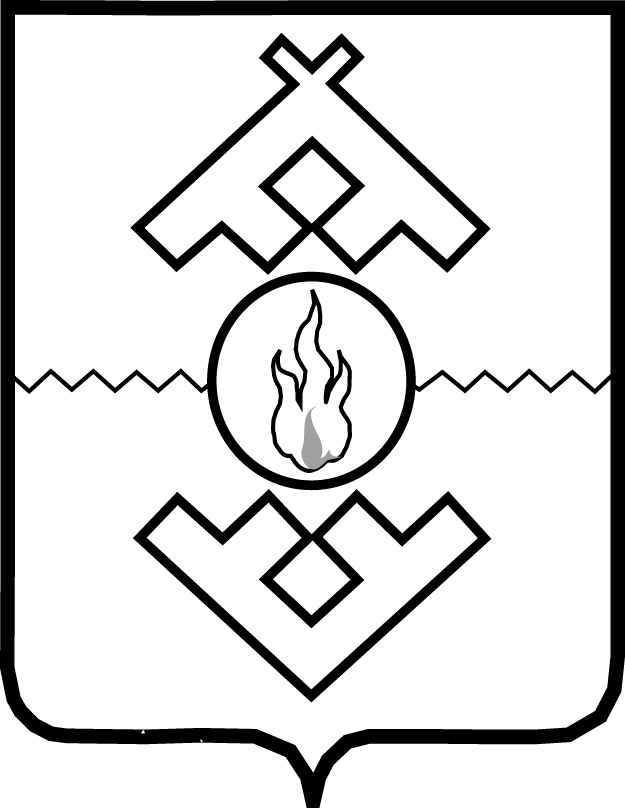 Департамент строительства и жилищно-коммунального хозяйства, энергетики и транспорта  Ненецкого автономного округаПРИКАЗот _________ 2018 г. № __г. Нарьян-МарО внесении изменений в приказ Департамента строительства, жилищно-коммунального хозяйства, энергетики и транспорта Ненецкого автономного округа от 18.08.2017 № 47 В целях приведения нормативных правовых актов Департамента строительства, жилищно-коммунального хозяйства, энергетики и транспорта Ненецкого автономного округа в соответствие с законодательством Российской Федерации, ПРИКАЗЫВАЮ:1. Внести изменения в приказ Департамента строительства, жилищно-коммунального хозяйства, энергетики и транспорта Ненецкого автономного округа от 18.08.2017 № 47 «Об утверждении Административного регламента исполнения Департаментом строительства, жилищно-коммунального хозяйства, энергетики                   и транспорта Ненецкого автономного округа государственной функции по осуществлению контроля за исполнением инвестиционных программ организаций, осуществляющих горячее водоснабжение, холодное водоснабжение и (или) водоотведение, в том числе за достижением в результате реализации мероприятий инвестиционных программ плановых значений показателей надежности, качества, энергетической эффективности», согласно Приложению.2. Настоящий приказ вступает в силу через десять дней после его официального опубликования.Заместитель губернатораНенецкого автономного округа - руководитель Департамента                                                                           А.В. Лидер                        Приложениек приказу Департамента строительства, жилищно-коммунального хозяйства, энергетики и транспорта Ненецкого автономного округа от «___» ________ 2018 г. № ______ «О внесении изменений в приказ Департамента строительства, жилищно-коммунального хозяйства, энергетики и транспорта Ненецкого автономного округа от 18.08.2017 № 47»Изменения в приказ Департамента строительства, жилищно-коммунального хозяйства, энергетики и транспорта Ненецкого автономного округа от 18.08.2017 № 471. В приказе Департамента строительства, жилищно-коммунального хозяйства, энергетики и транспорта Ненецкого автономного округа от 18.08.2017               № 47 «Об утверждении Административного регламента исполнения Департаментом строительства, жилищно-коммунального хозяйства, энергетики и транспорта Ненецкого автономного округа государственной функции по осуществлению контроля за исполнением инвестиционных программ организаций, осуществляющих горячее водоснабжение, холодное водоснабжение и (или) водоотведение, в том числе за достижением в результате реализации мероприятий инвестиционных программ плановых значений показателей надежности, качества, энергетической эффективности»: 1) в наименовании слова «исполнения Департаментом строительства, жилищно-коммунального хозяйства, энергетики и транспорта Ненецкого автономного округа государственной функции по осуществлению контроля» заменить словами «осуществления Департаментом строительства, жилищно-коммунального хозяйства, энергетики и транспорта Ненецкого автономного округа регионального государственного контроля (надзора)»;2) в преамбуле слова «О разработке и утверждении административных регламентов исполнения государственных функций» заменить словами «О разработке и утверждении административных регламентов осуществления регионального государственного контроля (надзора)»;3) в пункте 1 слова «исполнения Департаментом строительства, жилищно-коммунального хозяйства, энергетики и транспорта Ненецкого автономного округа государственной функции по осуществлению контроля» заменить словами «осуществления Департаментом строительства, жилищно-коммунального хозяйства, энергетики и транспорта Ненецкого автономного округа регионального государственного контроля (надзора)».2. В Административном регламенте исполнения Департаментом строительства, жилищно-коммунального хозяйства, энергетики и транспорта Ненецкого автономного округа государственной функции по осуществлению контроля за исполнением инвестиционных программ организаций, осуществляющих горячее водоснабжение, холодное водоснабжение и (или) водоотведение, в том числе за достижением в результате реализации мероприятий инвестиционных программ плановых значений показателей надежности, качества, энергетической эффективности:1) в отметке о наличии Приложения и наименовании слова «исполнения Департаментом строительства, жилищно-коммунального хозяйства, энергетики и транспорта Ненецкого автономного округа государственной функции по осуществлению контроля» заменить словами «осуществления Департаментом строительства, жилищно-коммунального хозяйства, энергетики и транспорта Ненецкого автономного округа регионального государственного контроля (надзора)»;2) пункт 1 изложить в следующей редакции:«1. Административный регламент осуществления Департаментом строительства, жилищно-коммунального хозяйства, энергетики и транспорта Ненецкого автономного округа (далее - Департамент) регионального государственного контроля (надзора) за исполнением инвестиционных программ организаций, осуществляющих горячее водоснабжение, холодное водоснабжение и (или) водоотведение, в том числе за достижением в результате реализации мероприятий инвестиционных программ плановых значений показателей надежности, качества, энергетической эффективности (далее - Административный регламент, региональный государственный контроль (надзор), соответственно), устанавливает сроки и последовательность административных процедур (действий), осуществляемых Департаментом в процессе осуществления государственного контроля (надзора) за исполнением инвестиционных программ организаций, осуществляющих горячее водоснабжение, холодное водоснабжение и (или) водоотведение, в том числе за достижением в результате мероприятий инвестиционных программ плановых значений показателей надежности, качества, энергетической эффективности (далее - регулируемая организация).»;3) по тексту слова «государственная функция», «исполнение государственной функции» в соответствующем падеже заменить соответственно словами «региональный государственный контроль (надзор)», «осуществление регионального государственного контроля (надзора)» в соответствующем падеже;4) в наименовании подраздела «Наименование органа исполнительной власти Ненецкого автономного округа, исполняющего государственную функцию» слово «исполняющего» заменить словом «осуществляющего»;5) наименование подраздела «Перечень нормативных правовых актов, регулирующих исполнение государственной функции, с указанием их реквизитов и источников официального опубликования» изложить в следующей редакции:«Нормативные правовые акты, регулирующие осуществление государственного контроля (надзора)»;6) пункт 4 изложить в следующей редакции:«4. Перечень нормативных правовых актов, регулирующих осуществление государственного контроля (надзора), размещен на официальном сайте Администрации Ненецкого автономного округа www.adm-nao.ru; на официальном сайте Департамента http://gkh.adm-nao.ru; в федеральной государственной информационной системе «Единый портал государственных и муниципальных услуг (функций)» www.gosuslugi.ru (далее – Единый портал); на Региональном портале государственных и муниципальных услуг (pgu.adm-nao.ru) (далее – Региональный портал).».7) в пункте 9 слово «исполнять» заменить словом «осуществлять»;8) пункт 11 дополнить подпунктами 14, 15, 16 следующего содержания:«14) истребовать в рамках межведомственного информационного взаимодействия документы и (или) информацию, включенные в перечень документов и (или) информации, запрашиваемых и получаемых в рамках межведомственного информационного взаимодействия органами государственного контроля (надзора), органами муниципального контроля при организации и проведении проверок от иных государственных органов, органов местного самоуправления либо подведомственных государственным органам или органам местного самоуправления организаций, в распоряжении которых находятся эти документы и (или) информация, утвержденный распоряжением Правительства Российской Федерации от 19.04.2016 № 724-р (далее - межведомственный перечень), от иных государственных органов, органов местного самоуправления либо подведомственных государственным органам или органам местного самоуправления организаций, в распоряжении которых находятся указанные документы;15) не требовать от юридического лица, индивидуального предпринимателя представления документов и (или) информации, включая разрешительные документы, имеющиеся в распоряжении иных государственных органов, органов местного самоуправления либо подведомственных государственным органам или органам местного самоуправления организаций, включенные в межведомственный перечень;16) знакомить руководителя, иное должностное лицо или уполномоченного представителя юридического лица, индивидуального предпринимателя, его уполномоченного представителя с документами и (или) информацией, полученными в рамках межведомственного информационного взаимодействия.»;9) пункт 13 дополнить подпунктами 6, 7 следующего содержания:«6) по собственной инициативе представить документы и (или) информацию, которые находятся в распоряжении иных государственных органов, органов местного самоуправления либо подведомственных государственным органам или органам местного самоуправления организаций и включены в межведомственный перечень;7) знакомиться с документами и (или) информацией, полученными Департаментом в рамках межведомственного информационного взаимодействия от иных государственных органов, органов местного самоуправления либо подведомственных государственным органам или органам местного самоуправления организаций, в распоряжении которых находятся эти документы и (или) информация, включенные в межведомственный перечень.». 10) пункт 16 считать утратившим силу.11) пункт 17 изложить в следующей редакции:«17. Справочная информация о месте нахождения Департамента, графике работы, справочных телефонах, адресах официального сайта Департамента, электронной почты размещены на официальном сайте Администрации Ненецкого автономного округа www.adm-nao.ru; на официальном сайте Департамента http://gkh.adm-nao.ru; в Едином портале; на Региональном портале.». 12) в пункте 19 слово «исполняется» заменить словом «осуществляется»;13) в наименовании Раздела V слово «исполняющего» заменить словом «осуществляющего»;14) в пункте 65 слово «исполняется» заменить словом «осуществляется»;15) Приложение 1 признать утратившим силу;16) в Приложении 2:в отметке о наличии Приложения 2 слова «исполнения Департаментом строительства, жилищно-коммунального хозяйства, энергетики и транспорта Ненецкого автономного округа государственной функции по осуществлению контроля» заменить словами «осуществления Департаментом строительства, жилищно-коммунального хозяйства, энергетики и транспорта Ненецкого автономного округа регионального государственного контроля (надзора)»;в пункте 1 слова «по исполнению Департаментом строительства, жилищно-коммунального хозяйства, энергетики и транспорта Ненецкого автономного   округа государственной функции по осуществлению контроля» заменить словами «осуществления Департаментом строительства, жилищно-коммунального хозяйства, энергетики и транспорта Ненецкого автономного округа регионального государственного контроля (надзора)». ____________